ПОСТАНОВЛЕНИЕ10 апреля 2013 г.                                            №  9	             			с. Эсто-Алтай«Об утверждении схемы размещения нестационарных торговых объектов на территории Эсто-Алтайского сельского муниципального образования».               В соответствии с Федеральным законом от 28.12. 2009 N 381-ФЗ "Об основах государственного регулирования торговой деятельности в Российской Федерации"ПОСТАНОВЛЯЮ:1. Утвердить схему размещения нестационарных торговых объектов на территории Эсто-Алтайского сельского муниципального образования. Приложение № 1.2. Постановление обнародовать на территории Эсто-Алтайского сельского муниципального образования.3. Постановление вступает в силу с момента обнародования.4. Контроль за исполнением настоящего постановления оставляю за собой.Глава Администрации Березовского СМО РК:                                                        Карагодин В.В.Администрация Эсто-Алтайского  сельского  муниципального  образованияАдминистрация Эсто-Алтайского  сельского  муниципального  образованияАдминистрация Эсто-Алтайского  сельского  муниципального  образованияРеспублики КалмыкияРеспублики КалмыкияРеспублики Калмыкия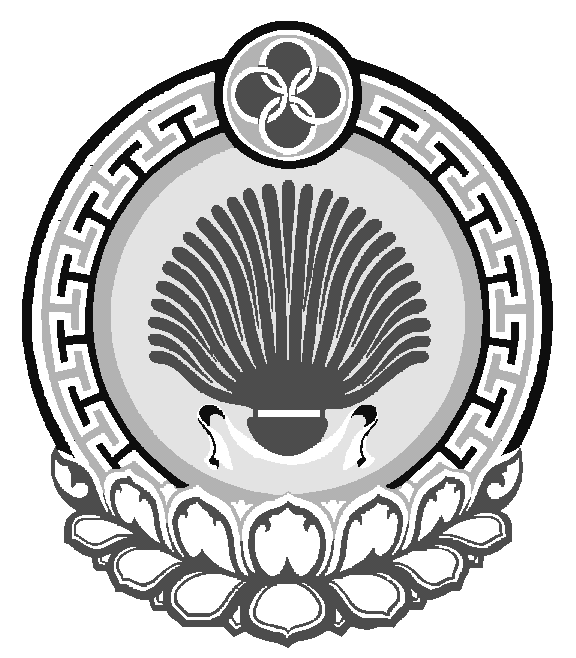 359026,Республика Калмыкия, с. Эсто-Алтай, ул. Карла Маркса ИНН 0812900527, т.( 84745) 98-2-41                                    _____________________________________________________________________359026,Республика Калмыкия, с. Эсто-Алтай, ул. Карла Маркса ИНН 0812900527, т.( 84745) 98-2-41                                    _____________________________________________________________________359026,Республика Калмыкия, с. Эсто-Алтай, ул. Карла Маркса ИНН 0812900527, т.( 84745) 98-2-41                                    _____________________________________________________________________